Zoological Society of Hertfordshire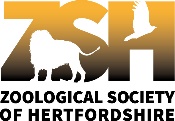 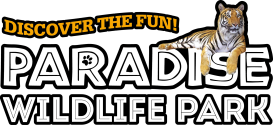 Presents Dine4Wildlife Summer Ball on Saturday 29th June 2019Name: 		Company:	Address: Telephone 	Email:		I would like to reserve tickets at £55pp I would like to reserve  table(s) at £500 I am unable to attend but wish to make a donation to the charity of £Sponsorship and advertising packages available Do you require an invoice?	Yes  No I would like to pay by:Bank Transfer 	Please put reference:  ZSH Ball (plus invoice number or surname) Sort code: 20 20 37 	Account Number: 93030210Account Name: Zoological Society of HertfordshireCheque 	Please make cheques payable to ZSHSigned (Please print name) Please e-mail bookings to carly@pwpark.com or send the booking slip to Carly Taylor at:Paradise Wildlife Park, White Stubbs Lane, Broxbourne, Hertfordshire, EN10 7QANameDietary Requirements (eg. Vegetarian, Allergies etc.)Credit / Debit Card Name on the card:Card type (visa/mastercard etc.)(Please note, we do not accept American Express)Long Card Number:Expiry Date:Security Number (3 digits on the back)Door number where the card is registered;Postcode where the card is registered;